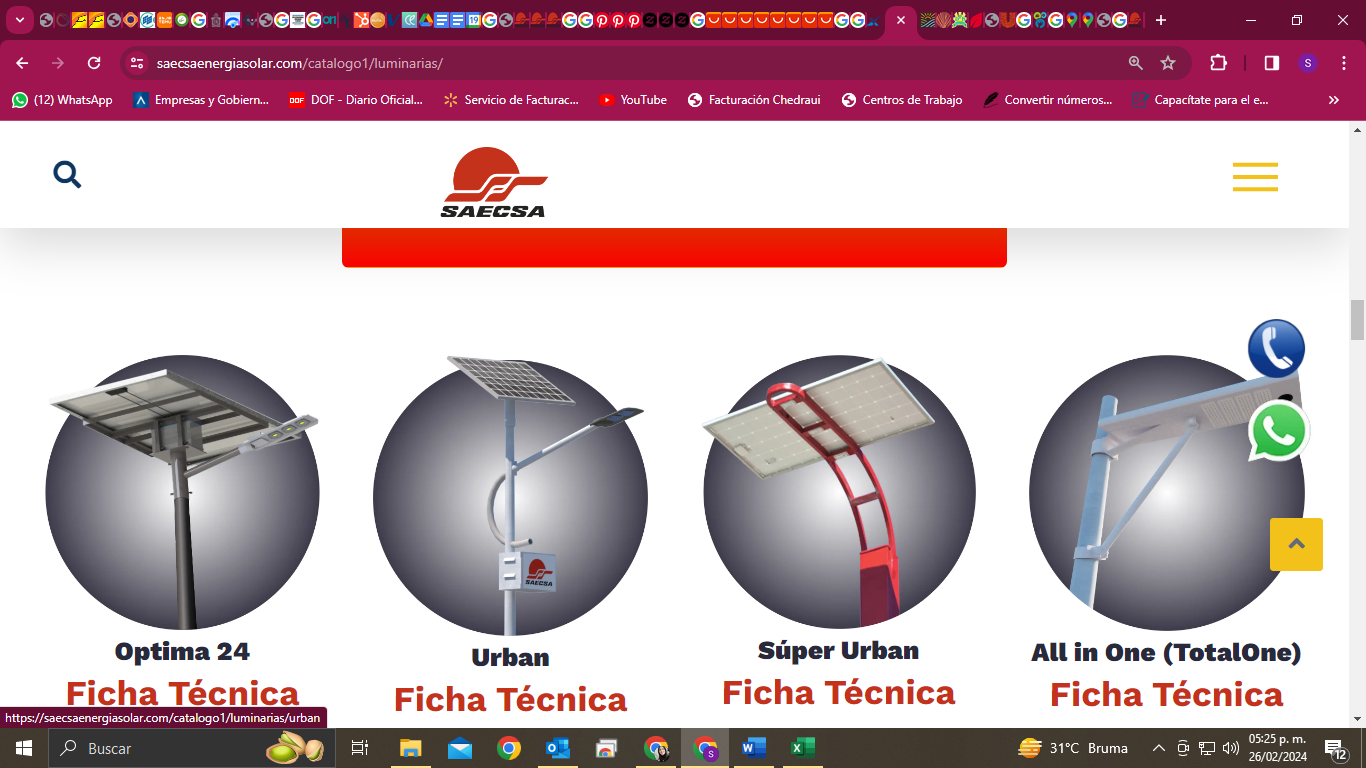 Descripción:Este modelo de luminaria trabaja bajo un esquema programable, se puede iluminar en un rango de potencia de 30W hasta 100W; es decir puede escoger la potencia que necesita en su luminaria y los componentes seguirán siendo los mismos. Aplicación:Calles de baja circulación.Escuelas.Áreas de poca afluencia durante la madrugada.Modelos:A continuación, en la línea coloque la potencia (30W – 100W) que necesita de su luminaria solar, para completar la descripción para Licitación.Descripción Técnica para Licitación:LUMINARIA SOLAR OPTIMA   _____ W, CON OPTIMIZACIÓN DE CONSUMO PARA ENCENDIDO DE TODA LA NOCHECODIGO SAEE-OPT-30150W֎GENERADOR FOTOVOLTAICO 295Wp/12vcd ֎CAÑON DE ORIENTACIÓN ֎LAMPARA URBAN SAECSA® IP65, POTENCIA ______W ALIMENTACION 30VCD ֎GABINETE SAECSA® FABRICACIÓN ANTIVANDALICA SELLADO CON BATERÍA CADESA® 1380 Wh LIBRE DE MANTENIMIENTO ֎CONTROLADOR DE CARGA “TODO EN UNO” 15Amp, DISEÑO ENCAPSULADO, CONFORMADO POR TARJETA DE GESTIÓN EDOCA® MULTICORRIENTE PROGRAMADO PARA ESQUEMA DE TRABAJO DIFERIDO Y DRIVER CON DIMMER PARA ALIMENTACIÓN 30VCD DE LAMPARA. ֎TORNILLERÍA Y CABLES DE CONEXIÓNDUDAS: WA. 2214315380OFICINA. 2227556253CORREO: heberth.aburto@saecsa.com